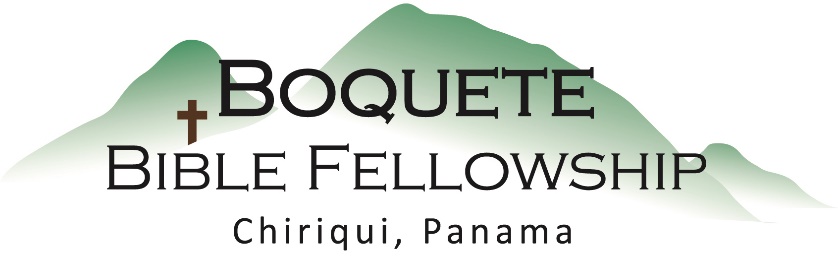 Adoración Dominical – 31 de marzo, 2024Bienvenida y anuncios Oración de limpieza: Hebreos 10:19-22Llamado a la adoración 1 Corintios 15:51-53, 57 Adoración a través del Canto & las Ofrendas Oración de IluminaciónSermón: ¿Resucitado a qué?Respuesta                                                                   Bendición: Judas 24-25Anuncios para esta semanaBill & Gina Brick – Si le gustaría asistirlos durante estos momentos de gran necesidad, por favor entregue cualquier donación directamente a Dale Sylva. Estudio Bíblico de los Miércoles: Bob está dirigiendo un estudio Bíblico a través del libro de los Hechos los miércoles a las 10:30am. ¡Todos están invitados!Estudio Bíblico de las Damas – Los jueves a las 10:30am. Tenemos un muy relevante estudio llamado “Vivir con Confianza en un Mundo Caótico”. Vea a Karen para más información. Escuela Dominical para los Niños – Por favor recuerden que esta actividad es solo para niños de 9 años y menores.Domingo de Resurrección - ¿Resucitado a Qué?sabiendo que Aquel que resucitó al Señor Jesús, a nosotros también nos resucitará con Jesús, y nos presentará junto con ustedes. 2 Corintios 4:14En Tu presencia hay plenitud de gozo; En Tu diestra hay deleites para siempre. – Salmo 16:11Notas del Sermón¿A qué  seremos resucitados?El doble objetivo que Dios tiene para nosotros esta mañana:1.) Aumentar nuestro anhelo por el cielo y desplazar nuestra atención de esta vida a la otra.2.) Para tener una mayor esperanza en la alegría que nos espera, y ser afectados ahora por       la alegría que está por venir.Ocho gloriosas verdades acerca de este gozo1.) Nuestro gozo será perfecto.2.) Nuestro gozo será pleno.3.) Nuestro gozo será indomable.4.) Nuestro gozo no tendrá fin.5.) Nuestro gozo será emocional y afectuoso6.) Nuestro gozo irá siempre en aumento.7.) Nuestro gozo se consumará a través de innumerables expresiones de alabanza, tanto       privadas como públicas.8.) Este gozo es, aún así, incomprensiblemente glorioso.Referencias Bíblicas: 1 Corintios 15:17-20; Romanos 10:9; Juan 11:25; Hebreos 13:14; Filipenses 3:20; Colosenses 3:3-4; 2 Timoteo 4:8; Hebreos 12:2; 1 Timoteo 1:11; Salmo 115:3; 1 Juan 3:2; Juan 15:11; Juan 17:13; Mateo 25:23; Romanos 14:10; 2 Cor16:22; 2 Corintios 5:10; Juan 16:22; 1 Pedro 1:4; Efesios 2:7; 1 Corintios 2:7; Colosenses 3:1-2